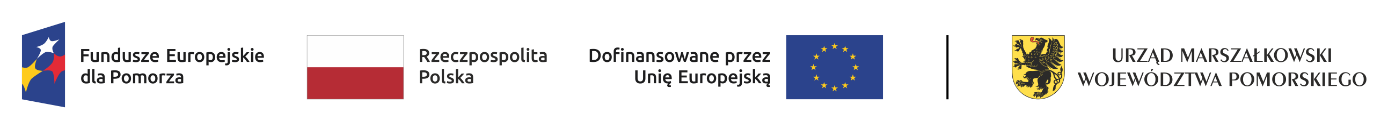 Oświadczenie wnioskodawcy o działaniach podejmowanych w ramach Inteligentnych Specjalizacji Pomorza (ISP)Realizowane wsparcie będzie ukierunkowane na zdobycie umiejętności niezbędnych w zawodach związanych z co najmniej jedną z Inteligentnych Specjalizacji Pomorza (ISP):ISP 1 TECHNOLOGIE OFFSHORE I PORTOWO-LOGISTYCZNE zakres:uniwersalne konstrukcje i technologie do eksploatacji zasobów morzapojazdy i jednostki pływające wykorzystywane w środowisku morskim i przybrzeżnymurządzenia, techniki i systemy monitorowania i oczyszczania środowiska morskiego i jego zapleczanowatorskie sposoby i technologie wykorzystywania unikatowych naturalnych związków produkowanych przez organizmy morskietechnologie, urządzenia i procesy służące poprawie bezpieczeństwa i efektywności usług transportowo-logistycznych w portach i na ich zapleczu i przedpoluPrzykładowe zawody: kierowca, pracownik administracyjno-biurowy, kierowca samochodu osobowego/dostawczego, logistyk-fakturzysta, kierowca autobusu, mechanik maszyn i urządzeń przemysłowych, lektor języka angielskiego.ISP 2 TECHNOLOGIE INTERAKTYWNE W ŚRODOWISKU NASYCONYM INFORMACYJNIE  zakres:multimodalne interfejsy człowiek-maszynasystemy wbudowane dla przestrzeni inteligentnych Internet Rzeczyprzesył danych, bazy danych, bezpieczeństwo danych, przetwarzanie wielkich danychinżynieria kosmiczna i satelitarnaPrzykładowe zawody: grafik, specjalista animacji, grafik DTP, projektant grafiki, asystent projektanta, grafik komputerowy.ISP 3 TECHNOLOGIE EKOEFEKTYWNE W PRODUKCJI, PRZESYLE, DYSTRYBUCJI I ZUŻYCIU ENERGII I PALIW ORAZ W BUDOWNICTWIE zakres:poprawa efektywności energetycznej w budownictwie i przemyśleodnawialne źródła energii (OZE), generacja rozporoszona i energetyka prosumenckatechnologie „smart grid” w dystrybucji energiimagazynowanie energiiśrodki transportu o napędzie alternatywnymposzukiwanie, wydobycie i przetwarzanie surowców energetycznychPrzykładowe zawody: monter konstrukcji stalowych, architekt, glazurnik, spawacz, robotnik budowlany, pomocnik brukarza, monter instalacji fotowoltaicznych, monter instalacji elektrycznych,  pracownik fizyczny, zbrojarz, ślusarz.ISP 4 TECHNOLOGIE MEDYCZNE W ZAKRESIE CHORÓB CYWILIZACYJNYCH I OKRESU STARZENIA zakres:nowoczesne rozwiązania w profilaktyce chorób cywilizacyjnych i okresu starzenianowoczesne rozwiązania w diagnostyce chorób cywilizacyjnych i okresu starzenianowoczesne rozwiązania w terapii chorób cywilizacyjnych i okresu starzeniasystemy wsparcia osób z niepełnosprawnościąPrzykładowe zawody: trener personalny, optyk, pracownik  administracyjno-biurowy, fryzjer, opiekun osób starszych.Realizowane wsparcie będzie wpisywać się w standardy ISP poprzez:…………………………………………………………………………………………………………………………………………………………………………………………………………………………………………………………………………………………………………………………………………………………………………………………………………………………………………………………………………………………………………………………………………………………………………………………………………………………………………………………………………………………………………………………………………………………………………………………………………………………………………………………………….…………………………………………………………………………………………………………………………………………………………………………………………………………………………………………………………………………………….……………………………………………………………………………………………………………………………………………………………………………………………………………………………………………………………………………………………………………………………………………………………………………………………………………………………………………………………………………………………………………………………………………………………………………….……………………………………………………………………………………………………………………………………………………………………………………………………………………………………………………………………………………………………………………………………………………………………………………………………………………………………………………………………………………………………………………………………………………………………………….…………………………………………………………………………………………………………………………………………………………………………………………………………………………………………………………………………………….……………………………………………………………………………………………………………………………………………………………………………………………………………………………….…………………………………………………………Data i czytelny podpis wnioskodawcy